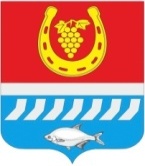 администрациЯ Цимлянского районаПОСТАНОВЛЕНИЕ__.09.2022   	                                 № __                                        г. ЦимлянскО внесении изменений в постановление Администрации Цимлянского района от 22.02.2017 № 90 «Об утверждении административного регламента по предоставлению муниципальной услуги «Предоставление градостроительного плана земельного участка»На основании письма от 07.07.2022 № 18/2624 Министерства цифрового развития, информационных технологий и связи Ростовской области,  в целях приведения нормативных правовых актов Администрации Цимлянского района в соответствии с действующим законодательством, Администрация Цимлянского районаПОСТАНОВЛЯЕТ:1. Внести в постановление Администрации Цимлянского района от 22.02.2017 № 90 «Об утверждении административного регламента по предоставлению муниципальной услуги «Предоставление градостроительного плана земельного участка» изменения:1.1. Наименование муниципальной услуги в наименовании и по всему тексту постановления изложить в следующей редакции: «Об утверждении административного регламента по предоставлению муниципальной услуги «Выдача градостроительного плана земельного участка»;1.2. Изложить приложение к постановлению Администрации Цимлянского района от 22.02.2017 № 90 «Об утверждении административного регламента по предоставлению муниципальной услуги «Предоставление градостроительного плана земельного участка» в новой редакции, согласно приложению к настоящему постановлению.2. Контроль за выполнением постановления возложить на заместителя главы Администрации Цимлянского района по строительству, ЖКХ и архитектуре Менгеля С.В.Глава АдминистрацииЦимлянского района                                                                      В.В. СветличныйПостановление вносит отдел архитектуры и градостроительства Администрации Цимлянского района Приложение к постановлению Администрации Цимлянского района от__09.2022 №__«Административный регламент предоставления муниципальной услуги «Выдача градостроительного плана земельного участка»1. ОБЩИЕ ПОЛОЖЕНИЯ1.1. Предмет регулирования административного регламентаАдминистративный регламент муниципальной услуги (далее по тексту – Регламент) «Выдача градостроительного плана земельного участка» определяет сроки и последовательность действий (административных процедур) при осуществлении услуги Администрацией Цимлянского района, а также порядок взаимодействия муниципального автономного учреждения Цимлянского района «Многофункциональный центр предоставления государственных и муниципальных услуг», порядок взаимодействия с заявителями, а также порядок взаимодействия с другими органами исполнительной власти при предоставлении муниципальной услуги.Приём заявлений осуществляется в рамках соглашения о взаимодействии в сфере организации предоставления муниципальных услуг по принципу «одного окна» муниципальным автономным учреждением Цимлянского района «Многофункциональный центр предоставления государственных и муниципальных услуг» (далее по тексту – МФЦ).Термины, определения, сокращения, используемые в административном регламенте:Администрация – Администрация Цимлянского района.МФЦ – муниципальное автономное учреждение Цимлянского района «Многофункциональный центр предоставления государственных и муниципальных услуг».Инспекция ФНС России – Инспекция федеральной налоговой службы Российской Федерации.Официальный портал Администрации Цимлянского района – официальный портал Цимлянского района (www.cimlyanskiyrayon.ru).Портал госуслуг (ЕПГУ) – федеральная государственная информационная система «Единый портал государственных и муниципальных услуг (функций) (www.gosuslugi.ru).1.2. Круг заявителейПолучателями муниципальной услуги (далее по тексту – заявители), имеющими намерения осуществлять строительство, реконструкцию объекта капитального строительства на принадлежащем им земельном участке, расположенном на территории Цимлянского района, являются: физические лица – граждане Российской Федерации, иностранные граждане, лица без гражданства;юридические лица, зарегистрированные на территории Российской Федерации или на территории иностранных государств.От имени заявителей могут выступать физические и юридические лица, имеющие такое право в силу наделения их соответствующими полномочиями в порядке, установленном законодательством Российской Федерации.1.3. Требования к порядку информирования о порядке предоставления муниципальной услуги1.3.1. Информация о месте нахождения и графике работы  Администрации:адрес: 347320, Ростовская обл., г. Цимлянск, ул. Ленина, 24;режим работы: понедельник – пятница с 8.00 до 17.00, перерыв с 12.00 до 13.00, выходные дни – суббота, воскресенье, праздничные дни;справочные телефоны: (86391) 5-11-44; адрес официального сайта: https://cimlyanskiyrayon.ru/.1.3.2. Информация о МФЦ:адрес: 347320, Ростовская обл., г. Цимлянск, ул. Советская, 44;режим работы: понедельник – пятница с 8.00 до 18.00, суббота с 8.00 до 16.00, без перерыва, выходные дни – воскресенье, праздничные дни;справочные телефоны: телефоны для устного информирования по процедуре предоставления муниципальной услуги: (86391) 5-01-20, 5-12-81;адрес официального сайта: www.mfc61.ru. 1.3.3. Информация по вопросам предоставления услуги и услуг, которые являются необходимыми и обязательными для предоставления услуги, сведений о ходе предоставления услуги может быть получена заявителем в устной форме по указанным справочным телефонам, при личном приеме, а также с использованием федеральной государственной информационной системы «Единый портал государственных услуг (функций)» (далее по тексту – ЕПГУ) на сайте www.gosuslugi.ru, на портале сети МФЦ, а также на информационных стендах в местах предоставления муниципальной услуги в форме блок-схемы предоставления услуги.Информация на ЕПГУ и официальном сайте Администрации о порядке и сроках предоставления муниципальной услуги предоставляется заявителю бесплатно.Доступ к информации о сроках и порядке предоставления услуги осуществляется без выполнения заявителем каких-либо требований, в том числе без использования программного обеспечения, установка которого на технические средства заявителя требует заключения лицензионного или иного соглашения с правообладателем программного обеспечения, предусматривающего взимание платы, регистрацию или авторизацию заявителя или предоставление им персональных данных. Информация содержит следующие сведения:Круг заявителей.Исчерпывающий перечень документов, необходимых для предоставления муниципальной услуги, требования к оформлению указанных документов, а также перечень документов, которые заявитель вправе представить по собственной инициативе.Результаты предоставления муниципальной услуги, порядок выдачи документа, являющегося результатом предоставления услуги.Срок предоставления муниципальной услуги.Порядок, размер и основания взимания государственной пошлины или иной платы, взимаемой за предоставление муниципальной услуги.Исчерпывающий перечень оснований для приостановления или отказа в предоставлении муниципальной услуги.Сведения о праве заявителя на досудебное (внесудебное) обжалование действий (бездействия) и решений, принятых (осуществляемых) в ходе предоставления муниципальной услуги.Формы заявлений (уведомлений, сообщений), используемые при предоставлении муниципальной услуги.1.3.4. Указанная информация может быть получена заявителем также в порядке консультирования. Для получения информации по процедуре предоставления муниципальной услуги заявителями используются следующие формы консультирования:консультирование в МФЦ – время ожидания заявителя при консультировании в МФЦ не должно превышать 15-ти минут;консультирование по почте (по электронной почте) – при консультировании по письменным обращениям ответ на обращение заявителя направляется почтой в адрес заявителя в срок, не превышающий 15-ти рабочих дней со дня поступления письменного обращения.При консультировании в форме ответов по электронной почте ответ на обращение направляется по электронной почте на электронный адрес заинтересованного лица в срок, не превышающий 15-ти рабочих дней со дня поступления письменного обращения.Днём поступления обращения является день регистрации входящего обращения в Администрацию;консультирование по телефону – ответ на телефонный звонок должен начинаться с информации о наименовании органа, в который позвонил гражданин.Консультирование по телефону не должно превышать 10-ти минут.В том случае, если специалист, осуществляющий консультацию по телефону, не может ответить по существу на вопрос, связанный с предоставлением муниципальной услуги, специалист обязан проинформировать заинтересованное лицо об организациях, структурных подразделениях, которые располагают сведениями, необходимыми для ответа на вопрос.Информация о муниципальной услуге по телефону-автоинформатору не предоставляется;публичная устная консультация – устная консультация осуществляется сотрудниками Администрации с привлечением средств массовой информации – радио, телевидения;публичная письменная консультация – осуществляется путём размещения информационных материалов на официальном портале Администрации, публикации информационных материалов в средствах массовой информации.1.3.5. Специалисты Администрации, предоставляющие муниципальную услугу:при обращении заинтересованного лица по телефону дают ответ самостоятельно. Если специалист Администрации, к которому обратилось заинтересованное лицо, не может ответить на вопрос самостоятельно, то специалист может предложить заинтересованному лицу обратиться письменно либо назначить другое удобное для заинтересованного лица время консультации, либо сообщить телефонный номер, по которому можно получить необходимую информацию;не вправе осуществлять консультирование заинтересованных лиц, выходящее за рамки информирования о стандартных процедурах и условиях оказания муниципальной услуги и влияющее прямо или косвенно на индивидуальные решения заинтересованных лиц.Ответы на письменные обращения даются в простой, чёткой и понятной форме в письменном виде и должны содержать:ответы на поставленные вопросы;должность, фамилию и инициалы лица, подписавшего ответ;фамилию и инициалы исполнителя;номер телефона исполнителя.1.3.6. На информационных стендах МФЦ в местах предоставления муниципальных услуг размещаются следующие информационные материалы:перечень муниципальных услуг, предоставление которых организовано в МФЦ;информация о предусмотренной законодательством Российской Федерации ответственности должностных лиц органов, предоставляющих муниципальные услуги за нарушение порядка предоставления муниципальных услуг;режим работы и адреса иных МФЦ и привлекаемых организаций, находящихся на территории субъекта Российской Федерации.1.3.7. На официальном сайте Администрации размещаются следующие информационные материалы:полное наименование и полный почтовый адрес Администрации;справочные телефоны, по которым можно получить консультацию по порядку предоставления муниципальной услуги;адреса электронной почты Администрации;текст административного регламента.1.3.8. На ЕПГУ размещается информация:полное наименование, полный почтовый адрес и график работы Администрации;справочные телефоны, по которым можно получить консультацию по порядку предоставления муниципальной услуги;адреса электронной почты;порядок получения информации заявителями по вопросам предоставления муниципальной услуги, сведений о результате предоставления муниципальной услуги.1.4. В случаях, предусмотренных федеральными законами, универсальная электронная карта является документом, удостоверяющим личность гражданина, права застрахованного лица в системах обязательного страхования, иные права гражданина. В случаях, предусмотренных федеральными законами, постановлениями Правительства Российской Федерации, нормативными правовыми актами субъектов Российской Федерации, муниципальными правовыми актами, универсальная электронная карта является документом, удостоверяющим право гражданина на получение государственных и муниципальных услуг.1.5. В МФЦ при однократном обращении заявителя на основании комплексного запроса предусматривается предоставление 2-х и более государственных и (или) муниципальных услуг.2. СТАНДАРТ ПРЕДОСТАВЛЕНИЯ МУНИЦИПАЛЬНОЙ УСЛУГИ2.1. Наименование муниципальной услугиНаименование муниципальной услуги «Выдача градостроительного плана земельного участка» (далее – муниципальная услуга).2.2. Наименование органа непосредственно предоставляющего муниципальную услугуМуниципальная услуга предоставляется Администрацией Цимлянского района отделом архитектуры и градостроительства Администрации Цимлянского района (далее по тексту – Отдел архитектуры).Организация, принимающая участие в предоставлении муниципальной услуги, – МФЦ.В процессе оказания муниципальной услуги участвуют и предоставляют сведения (информацию) в рамках межведомственного взаимодействия:Росреестр по Ростовской области;Министерство культуры Ростовской области;органы местного самоуправления;организации, осуществляющие эксплуатацию сетей инженерно-технического обеспечения.В соответствии с требованиями пункта 3 части 1 статьи 7 Федерального закона от 27.07.2010 № 210-ФЗ «Об организации предоставления государственных и муниципальных услуг» запрещено требовать от заявителя осуществления действий, в том числе согласований, необходимых для получения муниципальной услуги и связанных с обращением в иные государственные органы, органы местного самоуправления, организации, за исключением получения услуг, включенных в перечень услуг, которые являются необходимыми и обязательными для предоставления государственных услуг, утвержденный нормативным правовым актом Ростовской области.2.3. Описание результата предоставления муниципальной услугиРезультатом предоставления муниципальной услуги является:выдача градостроительного плана земельного участка, утвержденного постановлением Администрации Цимлянского района;мотивированный отказ в выдаче градостроительного плана земельного участка.Процедура предоставления услуги завершается путем получения заявителем:градостроительного плана земельного участка, утвержденного постановлением Администрации Цимлянского района;мотивированного отказа в предоставлении услуги.Заявителю в качестве результата предоставления услуги обеспечивается по его выбору возможность получения:документа на бумажном носителе;электронного документа, подписанного уполномоченным должностным лицом Администрации Цимлянского района с использованием усиленной квалифицированной электронной подписи;документа на бумажном носителе, подтверждающего содержание электронного документа, направленного органом, в МФЦ;электронного документа на сайте ЕПГУ, при возможности доступа к результату предоставления услуги в течение установленного срока.2.4. Срок предоставления муниципальной услугиСрок предоставления муниципальной услуги составляет не более                        20-ти рабочих дней со дня поступления заявления и пакета документов в Администрацию либо в МФЦ при личном обращении, по почте либо в форме электронного документа.Срок предоставления услуги в электронном виде начинается с момента приема и регистрации в Администрации электронных документов, необходимых для предоставления услуги.2.5. Перечень нормативных правовых актов, регулирующих отношения, возникающие в связи с предоставлением муниципальной услугиОтношения, возникающие в связи с предоставлением муниципальной услуги, регулируются следующими нормативными правовыми актами:Градостроительный кодекс РФ от 29.12.2004 № 190-ФЗ;Федеральный закон от 29.12.2004 № 191-ФЗ «О введении в действие Градостроительного кодекса Российской Федерации»;Федеральный закон от 06.10.2003 № 131-ФЗ «Об общих принципах организации местного самоуправления в Российской Федерации»;Федеральный закон от 27.07.2010 № 210-ФЗ «Об организации предоставления государственных и муниципальных услуг»;приказ Министерства регионального развития Российской Федерации от 10.05.2011 № 207 «Об утверждении формы градостроительного плана земельного участка»;Постановление Правительства Российской Федерации от 30.04.2014   № 403  «Об исчерпывающем перечне процедур в сфере жилищного строительства»;Областной закон Ростовской области от 18.09.2006 № 540-ЗС «О порядке рассмотрения обращений граждан»;Федеральный закон от 24.11.1995 № 181-ФЗ «О социальной защите инвалидов в Российской Федерации»; протокол заседания комиссии по повышению качества и доступности предоставления   государственных   и   муниципальных   услуг   и   организации межведомственного взаимодействия в Ростовской области от 17.07.2015 № 2;соглашение о передаче части полномочий по решению вопросов местного значения, заключенное между Администрацией Цимлянского района и Администрацией Цимлянского городского поселения от 30.12.2016;муниципальные правовые акты.           2.6. Исчерпывающий перечень документов, необходимых в соответствии с нормативными правовыми актами для предоставления муниципальной услуги и услуг, которые являются необходимыми и обязательными для предоставления муниципальной услуги, подлежащих предоставлению заявителями, способы их получения заявителями, в том числе в электронной форме, порядок их представления2.6.1. Исчерпывающий перечень документов, необходимых для получения услуги:2.6.1.1. Заявление (оригинал) согласно приложению № 1 к настоящему Регламенту.2.6.1.2. Документ, удостоверяющий  личность заявителя или  представителя заявителя (копия при предъявлении оригинала):паспорт гражданина Российской Федерации, удостоверяющий личность гражданина Российской Федерации на территории Российской Федерации (для граждан Российской Федерации);временное удостоверение личности (для граждан Российской Федерации);паспорт гражданина иностранного государства, легализованный на территории Российской Федерации (для иностранных граждан);разрешение на временное проживание (для лиц без гражданства);вид на жительство (для лиц без гражданства);удостоверение беженца в Российской Федерации (для беженцев);свидетельство о рассмотрении ходатайства о признании беженцем на территории Российской Федерации по существу (для беженцев);свидетельство о предоставлении временного убежища на территории Российской Федерации;свидетельство о рождении (для лиц, не достигших возраста 14 лет).2.6.1.3. Документ, удостоверяющий права (полномочия) представителя физического или юридического лица, если с заявлением обращается представитель заявителя.Для представителей физического лица:доверенность, оформленная в установленном законом порядке, на представление интересов заявителя;свидетельство о рождении (на представление интересов несовершеннолетнего ребенка до 14 лет);свидетельство об усыновлении (на представление интересов несовершеннолетнего ребенка до 14 лет);акт органа опеки и попечительства о назначении опекуна или попечителя.Для представителей юридического лица:доверенность, оформленная в установленном законом порядке, на предоставление интересов заявителя;определение арбитражного суда о введении внешнего управления и назначении внешнего управляющего (для организации, в отношении которой введена процедура внешнего управления).В случае если право на земельный участок не зарегистрировано в Едином государственном реестре налогоплательщиков (далее по тексту – ЕГРН):2.6.1.4. Правоустанавливающие документы на земельный участок                                 (за исключением реконструкции в многоквартирных домах) (копия при предъявлении оригинала):свидетельство о праве собственности на землю (выданное земельным комитетом, исполнительным комитетом Совета народных депутатов);государственный акт о праве пожизненного наследуемого владения земельным участком (праве постоянного (бессрочного) пользования земельным участком) (выданный исполнительным комитетом Совета народных депутатов);договор на передачу земельного участка в постоянное (бессрочное) пользование (выданный исполнительным комитетом Совета народных депутатов);свидетельство о пожизненном наследуемом владении земельным участком (выданное исполнительным комитетом Совета народных депутатов);свидетельство о праве бессрочного (постоянного) пользования землей (выданное земельным комитетом, исполнительным органом сельского (поселкового) Совета народных депутатов);договор аренды земельного участка (выданный органом местного самоуправления или заключенный между гражданами и (или) юридическими лицами);договор купли-продажи (выданный органом местного самоуправления или заключенный между гражданами и (или) юридическими лицами);договор мены (заключенный между гражданами и (или) юридическими лицами);договор дарения (заключенный между гражданами и (или) юридическими лицами);договор о переуступке прав (заключенный между гражданами и (или) юридическими лицами);договор о предоставлении в бессрочное пользование земельного участка под строительство индивидуального жилого дома (выданный органом местного самоуправления, исполнительным комитетом Совета народных депутатов;решение суда.В случае если право на земельный участок зарегистрировано в ЕГРН:выписка из ЕГРН об объекте недвижимости (о земельном участке) (оригинал).сведения из единого государственного реестра объектов культурного наследия (памятников истории и культуры) народов Российской Федерации (оригинал).кадастровый план территории (оригинал).утвержденные проект межевания территории и (или) схема расположения земельного участка или земельных участков на кадастровом плане территории в случае, предусмотренном частью 11 статьи 57.3 Градостроительного кодекса Российской Федерации.договор о комплексном развитии территории в случае, предусмотренном частью 4 статьи 57.3 Градостроительного кодекса Российской Федерации (за исключением случаев самостоятельной реализации Российской Федерацией, субъектом Российской Федерации или муниципальным образованием решения о комплексном развитии территории или реализации такого решения юридическим лицом, определенным в соответствии с Градостроительным кодексом Российской Федерации или субъектом Российской Федерации);документация по планировке территории в случаях, предусмотренных частью 4 статьи 57.3 Градостроительного кодекса Российской Федерации.информация об ограничениях использования земельного участка, в том числе если земельный участок полностью или частично расположен в границах зон с особыми условиями использования территорий.2.6.2. В случае предоставления нотариально удостоверенной доверенности, требуется обращение заявителя к нотариусу за услугой по удостоверению доверенностей, согласий, являющейся необходимой и обязательной для предоставления муниципальной услуги, в соответствии с Перечнем услуг, которые являются необходимыми и обязательными для предоставления муниципальных услуг.2.6.3. Заявление и необходимые документы могут быть представлены в Администрацию следующими способами:на бумажном носителе – при личном обращении в Администрацию или МФЦ;почтовым отправлением в адрес Администрации;в форме электронного документа – с использованием ЕПГУ.В случае, если подача документов происходит посредством ЕПГУ, дополнительная подача таких документов в какой-либо иной форме не требуется.2.6.4. В заявлении и документах не должно быть подчисток, либо приписок, зачеркнутых слов и иных неоговоренных в них исправлений. Заявитель несет ответственность за достоверность представленных сведений и документов.2.6.5. Требования к оформлению заявления:заявление должно быть написано разборчиво или машинописным (компьютерным) способом;заявление не может быть написано карандашом.Требования к содержанию заявления:а) для физических лиц:фамилия, имя, отчество (при наличии) заявителя;реквизиты документа, удостоверяющего личность физического лица;адрес регистрации заявителя;почтовый адрес и (или) адрес электронной почты, по которому должен быть направлен ответ;подпись заявителя;дата;б) для юридических лиц:полное наименование юридического лица;фамилия, имя, отчество (при наличии) полномочного представителя юридического лица;реквизиты документа, подтверждающего полномочия представителя заявителя;идентификационный номер налогоплательщика (ИНН) либо основной государственный регистрационный номер;юридический адрес (место регистрации);почтовый адрес и (или) адрес электронной почты, по которому должен быть направлен ответ;подпись уполномоченного представителя заявителя;печать, дата;в) обязательные сведения:наименование органа, в который направляется заявление;суть заявления, предмет получения услуги;способ получения результата муниципальной услуги (по месту сдачи документов, почтовое отправление, по электронной почте). 2.6.6. При предоставлении муниципальной услуги в электронном виде, в случаях, предусмотренных федеральными законами, универсальная электронная карта является документом, удостоверяющим личность гражданина, права застрахованного лица в системах обязательного страхования, иные права гражданина. В случаях, предусмотренных федеральными законами, постановлениями Правительства Российской Федерации, нормативными правовыми актами субъектов Российской Федерации, муниципальными правовыми актами, универсальная электронная карта является документом, удостоверяющим право гражданина на получение государственных и муниципальных услуг, а также иных услуг.2.7. Исчерпывающий перечень документов, необходимых в соответствии с нормативными правовыми актами для предоставления муниципальной услуги, которые находятся в распоряжении государственных органов, органов местного самоуправления и иных организаций и которые заявитель вправе представить, а также способы и место их получения заявителями, в том числе в электронной форме, порядок их представления2.7.1. Документами, необходимыми в соответствии с нормативными правовыми актами для предоставления услуги, которые находятся в распоряжении государственных органов, органов местного самоуправления и иных органов, участвующих в предоставлении государственных и муниципальных услуг, и которые заявитель вправе предоставить, являются правоустанавливающие документы на земельный участок (в случае, если право на земельный участок зарегистрировано в ЕГРН):выписки из ЕГРН об объекте недвижимости (о земельном участке).Документы, указанные в подпункте 2.7.1 пункта 2.7 раздела 2  настоящего Регламента заявитель вправе представить самостоятельно.2.8. Указание на запрет требовать от заявителяАдминистрация или МФЦ не вправе требовать от заявителя:представления документов и информации или осуществления действий, представление или осуществление которых не предусмотрено нормативными актами, регулирующими отношения, возникающие в связи с предоставлением муниципальной услуги;представления документов и информации, которые в соответствии с нормативными правовыми актами Российской Федерации, нормативными правовыми актами Ростовской области и муниципальными правовыми актами находятся в распоряжении органов, предоставляющих муниципальные услуги, государственных органов, иных органов местного самоуправления либо подведомственных органам местного самоуправления организаций, участвующих в предоставлении муниципальной услуги, за исключением документов, указанных в части 6 статьи 7 Федерального закона от 27.07.2010 № 210-ФЗ «Об организации предоставления государственных и муниципальных услуг»;при осуществлении записи на прием в электронном виде совершения иных действий, кроме прохождения идентификации и аутентификации в соответствии с нормативными правовыми актами Российской Федерации, указания цели приема, а также предоставления сведений, необходимых для расчета длительности временного интервала, который необходимо забронировать для приема.2.9. Исчерпывающий перечень оснований для отказа в приёме документов, необходимых для предоставления муниципальной услугиОснованием для отказа в приеме документов является:предоставление документов, имеющих подчистки, помарки, серьезные повреждения, наличие которых не позволяет однозначно истолковать их содержание; отсутствие необходимых реквизитов документа, печатей, подписей.Основанием для отказа в приеме документов, поданных в электронном виде, является несоответствие поданных документов в электронной форме посредством ЕПГУ следующим требованиям:формат электронных документов (электронных образов документов, предоставляемых заявителем) не соответствует требованиям, установленным нормативно-правовыми актами, регламентирующими предоставление муниципальной услуги, размещенными на ЕПГУ;качество предоставленных электронных образов документов должно позволять в полном объеме прочитать текст документа и распознать реквизиты документа.Специалисты не вправе отказать в приеме документов, необходимых для предоставления муниципальной услуги, в случае, если указанные документы поданы в соответствии с информацией о сроках и порядке предоставления услуги, опубликованной на ЕПГУ.2.10. Исчерпывающий перечень оснований для приостановления или отказа в предоставлении муниципальной услуги2.10.1. Приостановление или отказ в предоставлении услуги допускается только по основаниям, предусмотренным федеральными законами, принимаемыми в соответствии с ними иными нормативными правовыми актами Российской Федерации, законами и иными нормативными правовыми актами Ростовской области, муниципальными правовыми актами.2.10.2. Основаниями для отказа в предоставлении муниципальной услуги являются:отсутствие хотя бы одного из документов, указанных в пункте 2.6 раздела 2 настоящего Регламента;несоответствие представленных документов по форме или содержанию требованиям действующего законодательства, а также содержание в документе неоговоренных приписок и исправлений;обращение за получением муниципальной услуги ненадлежащего лица.2.11. Перечень услуг, которые являются необходимыми и обязательными для предоставления муниципальной услуги, в том числе сведения о документе (документах), выдаваемом (выдаваемых) организациями, участвующими в предоставлении муниципальной услугиНотариально удостоверенную доверенность заявитель получает в соответствии с перечнем услуг, которые являются необходимыми и обязательными для предоставления муниципальных услуг.Сведения из ЕГРН запрашиваются Администрацией в порядке межведомственного взаимодействия в Росреестре без участия заявителя.Кадастровый план территории запрашиваются Администрацией в порядке межведомственного взаимодействия в Росреестре без участия заявителя.Сведения из единого государственного реестра объектов культурного наследия (памятников истории и культуры) народов Российской Федерации запрашиваются Администрацией в порядке межведомственного взаимодействия в Министерстве культуры Ростовской области без участия заявителя.Сведения о возможности подключения (технологического присоединения) объектов капитального строительства к сетям инженерно-технического обеспечения (за исключением сетей электроснабжения),определяемая с учетом программ комплексного развития систем коммунальной инфраструктуры поселения, муниципального округа, городского округа (при их наличии), в состав которой входят сведения о максимальной нагрузке в возможных точках подключения (технологического присоединения) к таким сетям, а также сведения об организации, представившей данную информацию 2.12. Порядок, размер и основания взимания государственной пошлины или иной платы, взимаемой за предоставление муниципальной услугиМуниципальная услуга предоставляется без взимания государственной пошлины или иной платы.2.13. Порядок, размер и основания взимания платы за предоставление услуг, которые являются необходимыми и обязательными для предоставления муниципальной услуги, включая информацию о методиках расчета размера такой платыПорядок, размер, основания взимания платы за предоставление услуги по удостоверению доверенностей, согласий, являющейся необходимой и обязательной для предоставления муниципальной услуги, установлены законодательством Российской Федерации о нотариате, о налогах и сборах.2.14. Максимальный срок ожидания в очереди при подаче запроса о предоставлении муниципальной услуги, услуги  предоставляемой организацией, участвующей в предоставлении муниципальной услуги, и при получении результата предоставления таких услугВремя ожидания в очереди для подачи документов и получения результата муниципальной услуги не превышает 15-ти минут.При обслуживании заявителей - героев Социалистического Труда; полных кавалеров ордена Трудовой Славы; инвалидов войны; участников Великой Отечественной войны; лиц, награжденных знаком "Жителю блокадного Ленинграда"; героев Советского Союза; героев Российской Федерации; полных кавалеров ордена Славы; инвалидов I и II групп - с помощью электронной системы управления очередью используется принцип приоритетности по отношению к другим заявителям, заключающийся в возможности сдать документы на получение муниципальной услуги вне основной очереди. При этом такие заявители вместе с полученным талоном, специалистам МФЦ, осуществляющим прием, выдачу документов и консультирование, предъявляют документы, подтверждающие их принадлежность к указанной категории лиц.2.15. Срок и порядок регистрации запроса заявителя о предоставлении муниципальной услуги, услуги, предоставляемой организацией, участвующей в предоставлении муниципальной услуги, в том числе в электронной формеПри предоставлении документов в МФЦ заявление регистрируется в день приема документов.При передаче пакета документов через курьера в адрес Администрации заявление регистрируется в день поступления документов.Регистрация документов заявителя о предоставлении муниципальной услуги, направленных в электронной форме с использованием ЕПГУ, осуществляется в день их поступления в Администрацию либо на следующий рабочий день в случае поступления документов по окончании рабочего времени Администрации. В случае поступления документов заявителя о предоставлении муниципальной услуги в выходные или нерабочие праздничные дни, их регистрация осуществляется в первый рабочий день Администрации, следующий за выходным или нерабочим праздничным днем.При предоставлении услуги в электронной форме заявителю направляется:а) уведомление о записи на прием в Администрацию или МФЦ, содержащее сведения о дате, времени и месте приема;б) уведомление о приеме и регистрации запроса и иных документов, необходимых для предоставления услуги, содержащее сведения о факте приема запроса и документов, необходимых для предоставления услуги, и начале процедуры предоставления услуги, а также сведения о дате и времени окончания предоставления услуги либо мотивированный отказ в приёме запроса и иных документов, необходимых для предоставления услуги;в) уведомление о результатах рассмотрения документов, необходимых для предоставления услуги, содержащее сведения о принятии положительного решения о предоставлении услуги и возможности получить результат предоставления услуги либо мотивированный отказ в предоставлении услуги.2.16. Требования к помещениям, в которых предоставляется муниципальная услуга, предоставляемая организацией, участвующей в предоставлении муниципальной услуги, к месту ожидания и приёма заявителей, размещению и оформлению визуальной, текстовой и мультимедийной информации о порядке предоставления услугМеста предоставления муниципальной услуги должны отвечать следующим требованиям.Помещение, должно быть оборудовано отдельным входом для свободного доступа заявителей.Помещения оборудуются в соответствии с действующими санитарными правилами и нормами. Места предоставления муниципальной услуги оборудуются системами кондиционирования (охлаждения и нагревания) и вентилирования воздуха, средствами пожаротушения и оповещения о возникновении чрезвычайной ситуации.Помещения оборудуются пандусами, специальными ограждениями и перилами, обеспечиваются беспрепятственное передвижение и разворот инвалидных колясок. Предусматривается выделение окна на предоставление услуг для обслуживания заявителей с ограниченными физическими возможностями в стороне от входа с учетом беспрепятственного подъезда и поворота колясок.Для обслуживания заявителей с ограниченными физическими возможностями должны быть обеспечены:условия для беспрепятственного доступа к объектам и предоставляемым в них услугам;возможность самостоятельного или с помощью сотрудников, предоставляющих услуги, передвижения по территории, на которой расположены объекты, входа в такие объекты и выхода из них;возможность посадки в транспортное средство и высадки из него перед входом в объекты, в том числе с использованием кресла-коляски и при необходимости с помощью сотрудников, предоставляющих услуги;надлежащее размещение оборудования и носителей информации, необходимых для обеспечения беспрепятственного доступа инвалидов 
к объектам и услугам с учетом ограничений их жизнедеятельности;дублирование необходимой для инвалидов звуковой и зрительной информации, а также надписей, знаков и иной текстовой и графической информации знаками, выполненными рельефно-точечным шрифтом Брайля.Для ожидания приема заявителями, заполнения необходимых для получения муниципальной услуги документов отводятся места, оборудованные стульями, столами (стойками) для возможности оформления документов, обеспечиваются  канцелярскими принадлежностями, бланками заявлений и образцами их заполнения. Количество мест ожидания определяется исходя из фактической нагрузки и возможности их размещения в помещении.Помещения для работы с заявителями оборудуются соответствующими информационными стендами, вывесками, указателями.Визуальная, текстовая и мультимедийная информация о порядке предоставления муниципальной услуги размещается на информационном стенде или информационном терминале в помещениях для ожидания и приёма заявителей (устанавливаются в удобном для заявителей месте), а также на ЕПГУ и на официальном сайте Администрации.2.17. Показатели доступности и качества муниципальной услуги, в том числе количество взаимодействий заявителя с должностными лицами при предоставлении муниципальной услуги и их продолжительность, возможность получения муниципальной услуги в МФЦ, возможность получения информации о ходе предоставления муниципальной услуги, в том числе с использованием информационно-телекоммуникационных технологий2.17.1. Показателями оценки доступности муниципальной услуги являются:снижение количества взаимодействий физических и юридических лиц с должностными лицами органов местного самоуправления при получении муниципальной услуги;возможность получать муниципальную услугу своевременно и в соответствии со стандартом предоставления муниципальной услуги;возможность получать муниципальную услугу, а также полную, актуальную и достоверную информацию о порядке предоставления муниципальной услуги, в том числе с использованием ЕПГУ;возможность получать информацию о результате предоставления муниципальной услуги;возможность по запросу заявителя выезда работника МФЦ к заявителю для приема заявлений и документов, необходимых для предоставления муниципальной услуги, а также доставки результатов предоставления муниципальной услуги;возможность получения муниципальной услуги с помощью универсальной электронной карты в случаях, предусмотренных федеральными законами, постановлениями Правительства РФ, нормативными правовыми актами Ростовской области, муниципальными правовыми актами;возможность обращаться в досудебном и (или) судебном порядке в соответствии с законодательством Российской Федерации с жалобой на принятое по заявлению заявителя решение или на действия (бездействие) должностных лиц Администрации, работников МФЦ.2.17.2. Основные требования к качеству предоставления муниципальной услуги:своевременность предоставления муниципальной услуги;достоверность и полнота информирования заявителя о ходе рассмотрения его обращения;создание комфортных условий при предоставлении муниципальной услуги;удобство и доступность получения заявителем информации о порядке предоставления муниципальной услуги.2.17.3. Показателями оценки качества предоставления муниципальной услуги являются:соблюдение срока предоставления муниципальной услуги;отсутствие поданных в установленном порядке жалоб на действия (бездействие) должностных лиц, осуществленные в ходе проведения муниципальной услуги.2.17.4. Показателями оценки доступности услуги для лиц с ограниченными возможностями являются:сопровождение инвалидов, имеющих стойкие расстройства функции зрения и самостоятельного передвижения, и оказание им помощи на объектах;допуск на объекты сурдопереводчика и тифлосурдопереводчика;допуск на объекты собаки-проводника при наличии документа, подтверждающего ее специальное обучение, выданного в соответствии с приказом Министерства труда и социальной защиты Российской Федерации от 22.06.2015 № 386н;оказание сотрудниками, предоставляющими услуги, иной необходимой инвалидам помощи в преодолении барьеров, мешающих получению услуг и использованию объектов наравне с другими лицами.2.17.5.  Предоставление муниципальной услуги:при направлении заявления и пакета документов почтовым отправлением или в форме электронного документа непосредственного взаимодействия заявителя с должностным лицом, осуществляющим предоставление муниципальной услуги, не требуется;при обращении в Администрацию или МФЦ заявитель не менее двух раз взаимодействует с сотрудником Администрации или МФЦ, участвующим в предоставлении муниципальной услуги, при подаче запроса и получении подготовленных в ходе исполнения муниципальной услуги документов. Продолжительность одного такого взаимодействия не должна превышать                    30-ти минут.Возможность получения сведений о ходе предоставления муниципальной услуги реализуется по номерам телефонов, адресам электронной почты, указанным в п. 1.3.1 Регламента, на ЕПГУ и официальном сайте Администрации.2.18. Иные требования, в том числе учитывающие особенности предоставления муниципальных услуг в МФЦ и особенности предоставления муниципальных услуг в электронной форме2.18.1. Заявитель имеет право представить заявление в Администрацию:лично;через МФЦ;по почте;с использованием ЕПГУ.2.18.1.1. В Администрации заявление и пакет документов принимает специалист Администрации.При предоставлении документов в Администрацию, копии заверяются специалистом, принимающим документ, при предъявлении оригиналов.2.18.1.2. Предоставление муниципальной услуги через МФЦ осуществляется при наличии соглашения о взаимодействии.В МФЦ заявление и пакет документов принимает специалист МФЦ.При предоставлении документов в МФЦ копии заверяются специалистом, принимающим документ, при предъявлении оригиналов.2.18.1.3. При отправке по почте заявление и пакет документов в адрес Администрации направляется почтовым отправлением с уведомлением о вручении.Направляемые по почте документы подлежат обязательному нотариальному заверению либо заверению органом (организацией), выдавшим документ.2.18.1.4. Предоставление муниципальной услуги с использованием ЕПГУ осуществляется в отношении заявителей, прошедших процедуру регистрации и авторизации с использованием федеральной государственной информационной системы «Единая система идентификации и аутентификации в инфраструктуре, обеспечивающей информационно-технологическое взаимодействие информационных систем, используемых для предоставления государственных и муниципальных услуг в электронной форме».2.18.2. Требования к заявлению, направляемому в форме электронного документа, и пакету документов, прилагаемых к заявлению:заявление в форме электронного документа направляется в виде файла в форматах doc, docx, txt, xls, xlsx, rtf, если указанные заявления предоставляются в форме электронного документа посредством электронной почты;электронные документы (электронные образы документов), прилагаемые к заявлению, в том числе доверенности, направляются в виде файлов в форматах pdf, tif;качество предоставляемых электронных документов (электронных образов документов) в форматах pdf, tif должно позволять в полном объеме прочитать текст документа и распознать реквизиты документа.2.18.3. Заявление в форме электронного документа подписывается по выбору заявителя (если заявителем является физическое лицо):электронной подписью заявителя (представителя заявителя);усиленной квалифицированной электронной подписью заявителя (представителя заявителя).2.18.4. Заявление от имени юридического лица заверяется по выбору заявителя электронной подписью либо усиленной квалифицированной электронной подписью (если заявителем является юридическое лицо):лица, действующие от имени юридического лица без доверенности;представителя юридического лица, действующего на основании доверенности, выданной в соответствии с законодательством Российской Федерации.2.18.5. Документы, прилагаемые к заявлению, направляются в форме электронного документа, подписанного усиленной квалифицированной электронной подписью лица, изготовившего или выдавшего эти документы, или в форме электронного образа бумажного документа, заверенного усиленной квалифицированной электронной подписью лица, изготовившего или выдавшего эти документы, либо лица, уполномоченного заверять копии таких документов в форме документов на бумажном носителе, либо усиленной квалифицированной электронной подписью нотариуса.2.18.6. Заявление и пакет документов, представленные с нарушением требований, не рассматриваются.2.18.7. Средства электронной подписи, применяемые при подаче заявлений и прилагаемых к заявлению электронных документов, должны быть сертифицированы в соответствии с законодательством Российской Федерации.2.18.8. В случае обращения заявителя за предоставлением муниципальной услуги в электронной форме результат муниципальной услуги направляется заявителю почтовым отправлением или на адрес электронной почты                              (в соответствии со способом получения результата, указанным в электронном заявлении).3. СОСТАВ, ПОСЛЕДОВАТЕЛЬНОСТЬ И СРОКИ ВЫПОЛНЕНИЯ АДМИНИСТРАТИВНЫХ ПРОЦЕДУР, ТРЕБОВАНИЯ К ПОРЯДКУ ИХ ВЫПОЛНЕНИЯ, В ТОМ ЧИСЛЕ ОСОБЕННОСТИ ВЫПОЛНЕНИЯ АДМИНИСТРАТИВНЫХ ПРОЦЕДУР В ЭЛЕКТРОННОЙ ФОРМЕ, А ТАКЖЕ ОСОБЕННОСТИ ВЫПОЛНЕНИЯ ПРОЦЕДУР В МФЦ3.1. Исчерпывающий перечень административных процедур при предоставлении муниципальной услугиМуниципальная услуга «Предоставление градостроительного плана земельного участка» включает в себя следующие административные процедуры:прием и регистрация заявления и пакета документов;формирование, направление межведомственных запросов и получение документов и информации, которые находятся в распоряжении государственных органов, органов местного самоуправления;подготовка результата муниципальной услуги;выдача результата муниципальной услуги (в соответствии со способом получения результата, указанным в заявлении).3.2. Блок-схема оказания муниципальной услугиБлок-схема оказания муниципальной услуги приведена в приложении    № 3 к настоящему Регламенту.3.3. Административная процедура – приём и регистрация заявления и пакета документовОснованием для начала административной процедуры является обращение заявителя или его уполномоченного представителя с комплектом документов, указанных в пункте 2.6 раздела 2 Регламента.3.3.1. Прием и регистрация заявления и пакета документов при обращении заявителя в Администрацию.Специалист Администрации, ответственный за прием документов:устанавливает личность заявителя, в том числе проверяет наличие документа, удостоверяющего личность;проверяет полномочия представителя заявителя действовать от его имени, в том числе полномочия представителя юридического лица, действовать от имени юридического лица;проверяет соответствие в заявлении данных (сведений) с данными (сведениями), содержащимися в представленных документах, а также удостоверяется о наличии в заявлении подписи заявителя и даты его представления;проверяет наличие всех документов, указанных в пункте 2.6 раздела 2 настоящего Регламента, необходимых для предоставления муниципальной услуги;в случае установления факта несоответствия представленных документов, в том числе отсутствие необходимых документов для предоставления муниципальной услуги, информирует в устной форме заявителя о наличии препятствий для рассмотрения вопроса о предоставлении муниципальной услуги, объясняет заявителю содержание выявленных недостатков в представленных документах и предлагает принять меры по их устранению;в случае не заполнения отдельных пунктов заявления предлагает заявителю заполнить все пункты заявления для последующего принятия заявления и пакета документов.Регистрация полученного заявления и пакета документов осуществляется специалистом Администрации, ответственным за делопроизводство, в день поступления документов в Администрацию.3.3.2. Прием и регистрация заявления и пакета документов при обращении заявителя в МФЦ.Специалист МФЦ, ответственный за прием документов:устанавливает личность заявителя, в том числе проверяет наличие документа, удостоверяющего личность;проверяет полномочия представителя заявителя действовать от его имени, в том числе полномочия представителя юридического лица, действовать от имени юридического лица;проверяет соответствие в заявлении данных (сведений) с данными (сведениями), содержащимися в представленных документах, а также удостоверяется о наличии в заявлении подписи заявителя и даты его представления;проверяет наличие всех документов, указанных в пункте 2.6 раздела 2 настоящего Регламента, необходимых для предоставления муниципальной услуги;в случае установления факта несоответствия представленных документов, в том числе отсутствие необходимых документов для предоставления муниципальной услуги, информирует в устной форме заявителя о наличии препятствий для рассмотрения вопроса о предоставлении муниципальной услуги, объясняет заявителю содержание выявленных недостатков в представленных документах и предлагает принять меры по их устранению;в случае не заполнения отдельных пунктов заявления предлагает заявителю заполнить все пункты заявления для последующего принятия заявления и пакета документов.Приём, регистрация, учет заявления и пакета документов специалистами МФЦ, а также передача документов в Администрацию, осуществляются в соответствии с соглашением о взаимодействии.3.3.3. Приём и регистрация заявления и пакета документов при направлении по почте в адрес Администрации.Регистрация полученного по почте заявления и пакета документов осуществляется специалистом Администрации, ответственным за делопроизводство, в день поступления документов в Администрацию. Доведение исполнения услуги до ответственного исполнителя Администрации осуществляется в порядке общего делопроизводства.3.3.4. Прием и регистрация заявления и пакета документов при направлении с использованием ЕПГУ.При направлении документов с использованием ЕПГУ регистрация электронного заявления и пакета документов производится в автоматическом режиме в день их поступления, а в случае направления электронного заявления и пакета документов в праздничный или выходной дни, регистрация заявления и пакета документов производится в первый рабочий день, следующий за праздничным или выходным днем.При получении запроса в электронной форме в автоматическом режиме осуществляется форматно-логический контроль запроса, заявителю сообщается присвоенный запросу в электронной форме уникальный номер, по которому в соответствующем разделе ЕПГУ заявителю будет представлена информация о ходе выполнения указанного запроса.Критерием принятия решений о регистрации заявления и пакета документов является факт направления заявления и пакета документов на предоставление муниципальной услуги.Результатом административной процедуры является регистрация заявления и пакета документов.Способом фиксации результата административной процедуры является регистрация заявления и пакета документов.Максимальный срок исполнения данной административной процедуры –  2 дня.3.4. Административная процедура – формирование, направление межведомственных запросов и получение документов и информации, которые находятся в распоряжении государственных органов, органов местного самоуправленияОснованием для начала административной процедуры является поступление в Администрацию или МФЦ заявления и пакета документов.В случае отсутствия в Администрации или МФЦ документов, необходимых в соответствии с нормативными правовыми актами для предоставления муниципальной услуги, которые находятся в распоряжении государственных органов, органов местного самоуправления и иных организаций, предусмотренных в подпункте 2.7.1 пункта 2.7 раздела 2 настоящего Регламента, получение таких документов осуществляется в порядке межведомственного взаимодействия.Ответственным за исполнение данной административной процедуры является Администрация или МФЦ, в зависимости от того, кто принял заявление и пакет документов от заявителя.Межведомственный запрос формируется в соответствии с требованиями статьи 7.2 Федерального закона от 27.07.2010 № 210-ФЗ «Об организации предоставления государственных и муниципальных услуг».Направление межведомственного запроса осуществляется с использованием единой системы межведомственного электронного взаимодействия либо в виде бумажного документа.Для принятия решения о предоставлении градостроительного плана земельного участка, специалист Администрации или МФЦ формирует и направляет межведомственный запрос для получения документов и информации, которые находятся в распоряжении государственных органов, органов местного самоуправления:Росреестр по Ростовской области – с целью получения выписки из ЕГРН об объекте недвижимости (о земельном участке); Росреестр по Ростовской области – с целью получения кадастрового плана территории;Министерство культуры Ростовской области – с целью получения сведений из единого государственного реестра объектов культурного наследия (памятников истории и культуры) народов Российской Федерации;организации, осуществляющие эксплуатацию сетей инженерно-технического обеспечения.Критерием принятия решения является факт установления отсутствия в Администрации или МФЦ документов, необходимых в соответствии с нормативными правовыми актами для предоставления муниципальной услуги, которые находятся в распоряжении государственных органов, органов местного самоуправления.Результатом выполнения административной процедуры является получение из государственных органов, органов местного самоуправления документов либо отказ в их предоставлении и передача ответственному исполнителю Администрации заявления и пакета документов о предоставлении муниципальной услуги.Способом фиксации административной процедуры является регистрация полученных документов.Максимальный срок исполнения административной процедуры –                        3 рабочих дня.3.5. Административная процедура – подготовка результата муниципальной услугиОснованием для начала административной процедуры является получение специалистом Администрации заявления и всех документов, необходимых для предоставления муниципальной услуги.Ответственным за исполнение данной административной процедуры является Администрация.Исполнителем муниципальной услуги проводится проверка представленного пакета документов на предмет соответствия требованиям действующего законодательства, устанавливается факт наличия/отсутствия оснований для отказа в предоставлении муниципальной услуги, установленных пунктом 2.10 раздела 2 Регламента, подготавливается результат муниципальной услуги.В случае принятия решения о предоставлении градостроительного плана земельного участка, специалист Администрации осуществляет подготовку проекта градостроительного плана земельного участка по форме, утвержденной приказом Министерства строительства и коммунального хозяйства РФ от 25.04.2017 № 741/ПР.В случае принятия решения об отказе в предоставлении муниципальной услуги, специалист Администрации подготавливает мотивированный отказ в предоставлении муниципальной услуги.Критерием принятия решения о подготовке проекта постановления об утверждении градостроительного плана земельного участка либо мотивированного отказа является соответствие/несоответствие содержания полного пакета документов требованиям действующего законодательства и наличие/отсутствие оснований для отказа в предоставлении муниципальной услуги. Главный специалист-архитектор отдела архитектуры Администрации осуществляет проверку проекта результата муниципальной услуги. В случае принятия решения о предоставлении градостроительного плана земельного участка, главный специалист-архитектор Отдела архитектуры осуществляет подготовку градостроительного плана земельного участка. Результатом административной процедуры является:выдача градостроительного плана земельного участка; отказ в предоставлении градостроительного плана земельного участка.Способом фиксации результата административной процедуры является оформление результата на бумажном носителе с присвоением ему регистрационного номера и занесением данного номера в журнал регистрации
или подписание письма об отказе в предоставлении муниципальной услуги с присвоением ему регистрационного номера.Максимальный срок исполнения данной административной процедуры –  14 рабочих дней.3.6. Административная процедура – выдача результата муниципальной услуги (в соответствии со способом получения результата, указанным в заявлении)Ответственными за исполнение данной процедуры является МФЦ либо Администрация.3.6.1. Выдача результата муниципальной услуги при обращении заявителя лично в Администрацию.После регистрации результат муниципальной услуги передается заявителю (либо представителю заявителя).Выдача результата осуществляется в следующем порядке:заявитель (либо представитель заявителя) прибывает в Администрацию с документом, удостоверяющим личность (представитель заявителя дополнительно представляет документ, удостоверяющий права (полномочия) действовать от имени заявителя);специалист Администрации знакомит заявителя с перечнем и содержанием выдаваемых документов;заявитель подтверждает получение документов (либо мотивированного отказа) личной подписью с расшифровкой в журнале регистрации.3.6.2. Выдача результата муниципальной услуги при обращении заявителя в МФЦ.В случае согласия заявителя, МФЦ уведомляет SMS-сообщением на мобильный номер телефона заявителя о ходе предоставления муниципальной услуги.Выдача результата осуществляется в следующем порядке:заявитель (либо представитель заявителя) прибывает в МФЦ с документом, удостоверяющим личность (представитель заявителя дополнительно представляет документ, удостоверяющий права (полномочия) действовать от имени заявителя), и выпиской из МФЦ;специалист МФЦ знакомит заявителя с перечнем и содержанием выдаваемых документов;заявитель подтверждает получение документов (либо мотивированного отказа) личной подписью с расшифровкой в соответствующей графе выписки.3.6.3. Направление результата муниципальной услуги по почте.В случае указания заявителем способа получения результата муниципальной услуги по почте специалист Администрации направляет результат муниципальной услуги заявителю по почте.3.6.4. Направление результата муниципальной услуги в электронной форме.Заявителю предоставляется возможность сохранения электронного документа, являющегося результатом предоставления услуги и подписанного уполномоченным должностным лицом с использованием усиленной квалифицированной электронной подписи, на своих технических средствах, а также возможность направления такого электронного документа в иные органы (организации).Критерием принятия решения при выборе способа направления результата муниципальной услуги является способ получения результата муниципальной услуги, указанный в запросе заявителем.Результатом административной процедуры является передача заявителю результата муниципальной услуги либо мотивированного отказа.Способом фиксации результата административной процедуры является:при выдаче в Администрации – подпись в журнале регистрации о получении результата муниципальной услуги или мотивированного отказа;при выдаче в МФЦ – отметка в выписке из МФЦ о получении заявителем результата муниципальной услуги или мотивированного отказа;при направлении почтой – отметка об отправке фиксируется в реестре заказной корреспонденции;при использовании ЕПГУ – отметка в системе исполнения регламентов.Максимальный срок исполнения данной административной процедуры –    1 рабочий день.3.7. В целях предоставления муниципальной услуги осуществляется прием заявителей по предварительной записи.При организации записи на прием в орган (МФЦ) заявителю обеспечивается возможность:ознакомления с расписанием работы органа или МФЦ либо уполномоченного сотрудника органа или МФЦ, а также с доступными для записи на прием датами и интервалами времени приема;записи в любые свободные для приема дату и время в пределах установленного в органе или МФЦ графика приема заявителей.Запись на прием может осуществляться посредством информационной системы органа или МФЦ, которая обеспечивает возможность интеграции с ЕПГУ.При осуществлении записи на прием в электронном виде запрещено требовать от заявителя совершения иных действий, кроме прохождения идентификации и аутентификации в соответствии с нормативными правовыми актами Российской Федерации, указания цели приема, а также предоставления сведений, необходимых для расчета длительности временного интервала, который необходимо забронировать для приема.3.8. Подача заявителем запроса и иных документов, необходимых для предоставления муниципальной услуги в электронном виде.Формирование запроса заявителем осуществляется посредством заполнения электронной формы запроса на ЕПГУ без необходимости дополнительной подачи документов в какой-либо иной форме.На ЕПГУ размещаются образцы заполнения электронной формы запроса о предоставлении услуги.После заполнения заявителем каждого из полей электронной формы запроса осуществляется автоматическая форматно-логическая проверка сформированного запроса. При выявлении некорректно заполненного поля электронной формы запроса заявитель уведомляется о характере выявленной ошибки и порядке ее устранения посредством информационного сообщения непосредственно в электронной форме запроса.При формировании запроса заявителю обеспечивается:возможность копирования и сохранения запроса и иных документов, необходимых для предоставления муниципальной услуги;возможность печати на бумажном носителе копии электронной формы запроса;сохранение ранее введенных в электронную форму запроса значений в любой момент по желанию пользователя, в том числе при возникновении ошибок ввода и возврате для повторного ввода значений в электронную форму запроса;заполнение полей электронной формы запроса до начала ввода сведений заявителем с использованием данных, размещенных в федеральной государственной информационной системе «Единая система идентификации и аутентификации в инфраструктуре, обеспечивающей информационно-технологическое взаимодействие информационных систем, используемых для предоставления государственных и муниципальных услуг в электронной форме» (далее – ЕСИА), и сведений, опубликованных на ЕПГУ, официальном сайте, в части, касающейся сведений, отсутствующих в ЕСИА;возможность вернуться на любой из этапов заполнения электронной формы запроса без потери ранее введенной информации;возможность доступа заявителя на ЕПГУ или официальном сайте наименование органа власти к ранее поданным им запросам в течение не менее одного года, а также частично сформированных запросов – в течение не менее 3-х месяцев. Сформированный и подписанный запрос и иные документы, необходимые для предоставления муниципальной услуги, направляются в Администрацию посредством ЕПГУ.3.9. Получение сведений о ходе выполнения запроса в электронной форме.При предоставлении услуги в электронной форме заявителю направляется:а) уведомление о записи на прием в Администрацию или МФЦ, содержащее сведения о дате, времени и месте приема;б) уведомление о приеме и регистрации запроса и иных документов, необходимых для предоставления услуги, содержащее сведения о факте приема запроса и документов, необходимых для предоставления услуги, и начале процедуры предоставления услуги, а также сведения о дате и времени окончания предоставления услуги либо мотивированный отказ в приеме запроса и иных документов, необходимых для предоставления услуги;в) уведомление о результатах рассмотрения документов, необходимых для предоставления услуги, содержащее сведения о принятии положительного решения о предоставлении услуги и возможности получить результат предоставления услуги либо мотивированный отказ в предоставлении услуги.4. ФОРМЫ КОНТРОЛЯ ЗА ИСПОЛНЕНИЕМ АДМИНИСТРАТИВНОГО РЕГЛАМЕНТА4.1. Порядок осуществления текущего контроля за соблюдением и исполнением ответственными должностными лицами положений регламента и иных нормативных правовых актов, устанавливающих требования к предоставлению услуги, а также принятием им решенийТекущий контроль за соблюдением последовательности действий, определенных административными процедурами по предоставлению муниципальной услуги, и принятием решений ответственными должностными лицами осуществляется Администрацией, директором МФЦ.Текущий контроль осуществляется путём проведения проверок соблюдения и исполнения ответственными должностными лицами положений Регламента и иных нормативных актов, устанавливающих требования к предоставлению муниципальной услуги.Периодичность осуществления текущего контроля устанавливается Администрацией, директором МФЦ.4.2. Порядок и периодичность осуществления мониторинга внедрения и исполнения Регламента, а также плановых и внеплановых проверок полноты и качества предоставления услуги, в том числе порядок и формы контроля за полнотой и качеством предоставления услугиКонтроль за порядком, полнотой и качеством предоставления муниципальной услуги осуществляется посредством проведения внутренних аудитов должностными лицами Администрации, ответственными за проведение внутреннего аудита.В случае, если в результате контроля обнаружены несоответствия в документах, в действиях должностных лиц, участвующих в предоставлении муниципальной услуги,  Администрация обеспечивает разработку и выполнение действий по устранению выявленных несоответствий и их причин.Периодичность осуществления мониторинга внедрения и исполнения Регламента устанавливается Администрацией.4.3. Ответственность должностных лиц Администрации за решения и действия (бездействие), принимаемые (осуществляемые) ими в ходе предоставления услугиДолжностное лицо, специалист, осуществляющие действия, определённые административными процедурами, несут персональную ответственность за соблюдением сроков, порядком проведения, полнотой и качеством выполнения услуги. Персональная ответственность специалистов закрепляется в их должностных инструкциях в соответствии с требованиями законодательства Российской Федерации.4.4. Положения, характеризующие требования к порядку и формам контроля за предоставлением услуги, со стороны граждан, их объединений и организацийС момента подачи документов на предоставление муниципальной услуги, в случае выявления нарушений порядка предоставления муниципальной услуги, заявитель имеет право на получение информации о соблюдении положений Регламента, сроках предоставления, контролировать предоставление услуги:путём устных обращений:по телефонам в Администрации, указанным в подпункте 1.3.1 пункта 1.3 раздела 1 настоящего Регламента;по телефону, указанному в подпункте 1.3.2 пункта 1.3 Раздела 1 настоящего Регламента или посредством посещения МФЦ (в случае, если документы были сданы заявителем в МФЦ);письменных обращений, посредством:электронной почты;через официальный сайт.4.5. Осуществление оценки качества предоставления услугиЗаявителям обеспечивается возможность оценить доступность и качество государственной услуги на ЕПГУ.Заявитель вправе оценить качество предоставления государственной услуги с помощью устройств подвижной радиотелефонной связи, с использованием ЕПГУ, терминальных устройств в соответствии с постановлением Правительства Российской Федерации от 12.12.2012 № 1284 «Об оценке гражданами эффективности деятельности руководителей территориальных органов федеральных органов исполнительной власти (их структурных подразделений) и территориальных органов государственных внебюджетных фондов (их региональных отделений) с учетом качества предоставления ими государственных услуг, а также о применении результатов указанной оценки как основания для принятия решений о досрочном прекращении исполнения соответствующими руководителями своих должностных обязанностей».5. ДОСУДЕБНЫЙ (ВНЕСУДЕБНЫЙ) ПОРЯДОК ОБЖАЛОВАНИЯ РЕШЕНИЙ И ДЕЙСТВИЙ (БЕЗДЕЙСТВИЯ) ОРГАНА, ПРЕДОСТАВЛЯЮЩЕГО МУНИЦИПАЛЬНУЮ УСЛУГУ, А ТАКЖЕ ДОЛЖНОСТНЫХ ЛИЦ, МУНИЦИПАЛЬНЫХ СЛУЖАЩИХ5.1. Информация для заявителей об их праве подать жалобу на решение и (или) действие (бездействие) органа, предоставляющего услугу и (или) его должностных лиц, принятых (осуществляемых) в ходе предоставления услугиЗаявитель вправе подать жалобу на решение и (или) действие (бездействие) Администрации, МФЦ, а также их должностных лиц, повлекшее за собой нарушение его прав при предоставлении услуги, в соответствии с законодательством Ростовской области и Российской Федерации.Наряду с досудебным обжалованием решений и действий органов власти по отдельным основаниям заявители наделены правом обжалования решений и действий МФЦ (если на МФЦ возложена функция по предоставлению услуги в полном объеме), определен порядок подачи и рассмотрения жалоб.5.2. Предмет жалобыЗаявитель может обратиться с жалобой, в том числе в следующих случаях:нарушение срока регистрации заявления (обращения, запроса) заявителя о предоставлении муниципальной услуги;нарушение срока предоставления муниципальной услуги;требование у заявителя документов, не предусмотренных нормативными правовыми актами Российской Федерации, нормативными правовыми актами субъектов Российской Федерации, муниципальными правовыми актами для предоставления муниципальной услуги;отказ в приеме документов у заявителя, предоставление которых предусмотрено нормативными правовыми актами Российской Федерации, муниципальными правовыми актами для предоставления муниципальной услуги;отказ в предоставлении муниципальной услуги, если основания отказа не предусмотрены федеральными законами и принятыми в соответствии с ними иными нормативными правовыми актами Российской Федерации, муниципальными правовыми актами;требование с заявителя при предоставлении муниципальной услуги платы, не предусмотренной нормативными правовыми актами Российской Федерации, нормативными правовыми актами субъектов Российской Федерации, муниципальными правовыми актами;отказ органа, предоставляющего муниципальную услугу, должностного лица органа, предоставляющего муниципальную услугу, в исправлении допущенных опечаток и ошибок в выданных в результате предоставления муниципальной услуги документах, либо нарушение установленного срока таких исправлений;нарушение срока или порядка выдачи документов по результатам предоставления услуги и приостановления предоставления, если основания приостановления не предусмотрены федеральными законами и принятыми в соответствии с ними нормативными правовыми актами Российской Федерации, законами и иными нормативными правовыми актами Ростовской области, муниципальными правовыми актами.5.3. Органы местного самоуправления и уполномоченные на рассмотрение жалобы должностные лица, которым может быть направлена жалобаЖалоба на нарушение порядка предоставления услуги, выразившееся в неправомерных решениях и действиях (бездействии) сотрудников Администрации, подается непосредственно в Администрацию.Жалоба на нарушение порядка предоставления услуги, выразившееся в неправомерных решениях и действиях (бездействии) главы Администрации может быть подана Губернатору Ростовской области, в орган исполнительно власти, курирующий вопросы архитектуры и градостроительства.Главой Администрации, его заместителем и уполномоченными на то лицами осуществляется личный прием граждан по вопросам, отнесенным к их ведению. В случае необходимости на прием приглашаются руководители соответствующих отделов (секторов) Администрации. Информация о месте, днях и часах приема доводится до сведения граждан.Предварительная беседа с гражданами, запись на прием, организация проведения личного приема возлагаются на начальника соответствующего отдела (начальника соответствующего сектора) или делопроизводителя. Письменное обращение, принятое в ходе личного приема, подлежит регистрации и рассмотрению в порядке, установленном настоящим Регламентом.Жалоба на нарушение порядка предоставления услуги, выразившееся в неправомерных решениях и действиях (бездействии) сотрудников МФЦ, рассматривается Администрацией.5.4. Порядок подачи и рассмотрения жалобыОснованием для начала процедуры досудебного (внесудебного) обжалования является поступление в письменной форме на бумажном носителе, в электронной форме жалобы на действия (бездействия) и решения, принятые (осуществляемые) в ходе предоставления муниципальной услуги.Жалоба может быть направлена по почте, электронной почтой, через МФЦ, с использованием информационно-телекоммуникационной сети «Интернет»: официального сайта Администрации, ЕПГУ, а также может быть принята при личном приеме заявителя.Жалоба должна содержать:наименование органа, предоставляющего муниципальную услугу, должностного лица органа, оказывающего муниципальную услугу, либо специалиста, решения и действия (бездействие) которого обжалуются;фамилию, имя, отчество (последнее – при наличии), сведения о месте жительства заявителя – физического лица либо наименование, сведения о местонахождении заявителя – юридического лица, а также номер (номера) контактного телефона, адрес (адреса) электронной почты (при наличии) и почтовый адрес, по которым должен быть направлен ответ заявителю;сведения об обжалуемых решениях и действиях (бездействии) специалистов Администрации, МФЦ или их должностных лиц;доводы, на основании которых заявитель не согласен с решением и действием (бездействием) специалистов Администрации, МФЦ, их должностных лиц;личную подпись заявителя либо его уполномоченного представителя.В случае если жалоба подается через представителя заявителя, также представляется документ, подтверждающий полномочия на осуществление действий от имени заявителя. В качестве документа, подтверждающего полномочия на осуществление действий от имени заявителя, может быть представлена:оформленная в соответствии с законодательством Российской Федерации доверенность, заверенная печатью заявителя и подписанная руководителем заявителя или уполномоченным этим руководителем лицом (для юридических лиц);копия решения о назначении или об избрании либо приказа о назначении физического лица на должность, в соответствии с которым такое физическое лицо обладает правом действовать от имени заявителя без доверенности;копия решения о назначении или об избрании либо приказа о назначении физического лица на должность, в соответствии с которым такое физическое лицо обладает правом действовать от имени заявителя без доверенности.Заявителем могут быть представлены документы (при наличии), подтверждающие доводы заявителя, либо их копии. Отсутствие указанных документов не является основанием для отказа в рассмотрении или удовлетворении жалобы.5.5. Сроки рассмотрения жалобыЖалоба, поступившая в орган, предоставляющий муниципальную услугу, рассматривается в течение 15-ти рабочих дней со дня ее регистрации, а в случае обжалования отказа органа, предоставляющего муниципальную услугу, должностного лица органа, предоставляющего муниципальную услугу в приеме документов у заявителя либо в исправлении допущенных опечаток и ошибок или в случае обжалования нарушения установленного срока таких исправлений – в течение 5-ти рабочих дней со дня ее регистрации, если иные сокращенные сроки не установлены Правительством Российской Федерации.Жалоба подлежит регистрации не позднее следующего рабочего дня с момента ее поступления.5.6. Перечень оснований для приостановления рассмотрения жалобы в случае, если возможность приостановления предусмотрена законодательством Российской ФедерацииОснования для приостановления рассмотрения жалобы, указанной в настоящем разделе, действующим законодательством Российской Федерации не предусмотрены.5.7. Результат рассмотрения жалобыПо результатам рассмотрения жалобы в соответствии с частью 7 статьи 11.2 Федерального закона от 27.07.2010 № 210-ФЗ «Об организации предоставления государственных и муниципальных услуг» орган, предоставляющий муниципальную услугу, принимает одно из следующих решений:об удовлетворении жалобы, в том числе в форме отмены принятого решения, исправления допущенных опечаток и ошибок в выданных в результате предоставления муниципальной услуги документах, возврата заявителю денежных средств, взимание которых не предусмотрено нормативными правовыми актами Российской Федерации, нормативными правовыми актами субъектов Российской Федерации, муниципальными правовыми актами, а также в иных формах;об отказе в удовлетворении жалобы при наличии вступившего в законную силу решения суда, арбитражного суда по жалобе о том же предмете и по тем же основаниям, подаче жалобы лицом, полномочия которого не подтверждены в порядке, установленном законодательством Российской Федерации, наличии решения по жалобе, принятого ранее в соответствии с постановлением Правительства Российской Федерации от 16.08.2012 № 840 «О порядке подачи и рассмотрения жалоб на решения и действия (бездействие) федеральных органов исполнительной власти и их должностных лиц, федеральных государственных служащих, должностных лиц государственных внебюджетных фондов Российской Федерации».Решение по результатам рассмотрения жалобы принимается в форме акта органа, уполномоченного на ее рассмотрение.5.8. Порядок информирования заявителя о результатах рассмотрения жалобыНе позднее дня, следующего за днем принятия решения, указанного в пункте 5.7. Регламента, заявителю в письменной форме и, по желанию заявителя, в электронной форме направляется мотивированный ответ о результатах рассмотрения жалобы.В ответе по результатам рассмотрения жалобы указываются:наименование органа, предоставляющего муниципальную услугу, рассматривающего жалобу, должность, фамилия, имя, отчество (последнее – при наличии) его должностного лица, принявшего решение по жалобе;номер, дата, место принятия решения, включая сведения о должностном лице, решение или действие (бездействие) которого обжалуются;фамилия, имя, отчество (последнее – при наличии) или наименование заявителя;основания для принятия решения по жалобе;принятое по жалобе решение;сведения о порядке обжалования принятого по жалобе решения.В случае установления в ходе или по результатам рассмотрения жалобы признаков состава административного правонарушения или преступления должностное лицо, наделенное полномочиями по рассмотрению жалоб, незамедлительно направляет имеющиеся материалы в органы прокуратуры.5.9. Порядок обжалования решения по жалобеПринятое в соответствии с пунктом 5.7. раздела 5 настоящего Регламента решение может быть обжаловано в судебном порядке.5.10. Право заявителя на получение информации и документов, необходимых для обоснования и рассмотрения жалобыЗаявитель имеет право на получение информации и документов, необходимых для обоснования и рассмотрения жалобы, при условии, что это не затрагивает права, свободы и законные интересы других лиц и что указанные документы не содержат сведения, составляющие государственную или иную охраняемую федеральным законодательством тайну.5.11. Способы информирования заявителей о порядке подачи и рассмотрения жалобыИнформация о порядке подачи и рассмотрения жалобы размещается на информационных стендах в местах предоставления муниципальной услуги, официальном сайте Администрации, ЕПГУ.6. ПОРЯДОК РАБОТЫ С НЕВОСТРЕБОВАННЫМИ РЕЗУЛЬТАТАМИ ПРЕДОСТАВЛЕНИЯ МУНИЦИПАЛЬНОЙ УСЛУГИ6.1. В случае отсутствия обращения заявителя за получением результата услуги, МФЦ, в котором находится такой результат, осуществляет действия, предусмотренные соглашением о взаимодействии между органом, предоставляющим услугу, и МФЦ, ответственным за организацию предоставления услуги.6.2. В случае если соглашением о взаимодействии между Администрацией, предоставляющей услугу, и МФЦ, ответственным за организацию предоставления услуги, не предусмотрено действий с невостребованными результатами услуг, результат признается невостребованным по истечении 3-х месяцев с даты готовности результата к выдаче в МФЦ. МФЦ, в котором находится невостребованный результат, осуществляет следующие действия:передает документ в Администрацию, предоставляющий услугу, в случае если результатом является оригинал документа. Передача такого документа в орган из МФЦ, организующего предоставление услуги, осуществляется через МФЦ, ответственный за организацию предоставления услуги. МФЦ, в котором находился невостребованный результат, уведомляет заявителя о передаче результата в орган;уничтожает невостребованный результат услуги в случае если он является копией документа путем измельчения или сожжения».Управляющий делами                                                  А.В. КуликПриложение № 2к Административному регламенту по предоставлению муниципальной услуги «Выдача градостроительного плана земельного участка»Градостроительный план земельного участка№Градостроительный план земельного участка подготовлен на основании(реквизиты заявления правообладателя земельного участка с указанием ф.и.о. заявителя – физического лица, либо реквизиты заявления и наименование заявителя – юридического лица о выдаче градостроительного плана земельного участка)Местонахождение земельного участка(субъект Российской Федерации)(муниципальный район или городской округ)(поселение)Описание границ земельного участка:Кадастровый номер земельного участка (при наличии)Площадь земельного участкаИнформация о расположенных в границах земельного участка объектах капитального строительстваИнформация о границах зоны планируемого размещения объекта капитального строительства в соответствии с утвержденным проектом планировки территории (при наличии)  Реквизиты проекта планировки территории и (или) проекта межевания территории в случае, если земельный участок расположен в границах территории, в отношении которой утверждены проект планировки территории и (или) проект межевания территории(указывается в случае, если земельный участок расположен в границах территории, в отношении которой утверждены проект планировки территории и (или) проект межевания территории)Градостроительный план подготовлен  (ф.и.о., должность уполномоченного лица, наименование органа)Дата выдачи  (ДД.ММ.ГГГГ)1. Чертеж(и) градостроительного плана земельного участкаЧертеж(и) градостроительного плана земельного участка разработан(ы) на топографической основе в масштабе
Чертеж(и) градостроительного плана земельного участка разработан(ы)(дата, наименование организации)2. Информация о градостроительном регламенте либо требованиях к назначению, параметрам и размещению объекта капитального строительства на земельном участке, на который действие градостроительного регламента не распространяется или для которого градостроительный регламент не устанавливается
2.1. Реквизиты акта органа государственной власти субъекта Российской Федерации, органа местного самоуправления, содержащего градостроительный регламент либо реквизиты акта федерального органа государственной власти, органа государственной власти субъекта Российской Федерации, органа местного самоуправления, иной организации, определяющего, в соответствии с федеральными законами, порядок использования земельного участка, на который действие градостроительного регламента не распространяется или для которого градостроительный регламент не устанавливается
2.2. Информация о видах разрешенного использования земельного участкаосновные виды разрешенного использования земельного участка:условно разрешенные виды использования земельного участка:вспомогательные виды разрешенного использования земельного участка:2.3. Предельные (минимальные и (или) максимальные) размеры земельного участка и предельные параметры разрешенного строительства, реконструкции объекта капитального строительства, установленные градостроительным регламентом для территориальной зоны, в которой расположен земельный участок:2.4. Требования к назначению, параметрам и размещению объекта капитального строительства на земельном участке, на который действие градостроительного регламента не распространяется или для которого градостроительный регламент не устанавливается:3. Информация о расположенных в границах земельного участка объектах капитального строительства и объектах культурного наследия3.1. Объекты капитального строительства3.2. Объекты, включенные в единый государственный реестр объектов культурного наследия (памятников истории и культуры) народов Российской Федерации(наименование органа государственной власти, принявшего решение о включении выявленного объекта
культурного наследия в реестр, реквизиты этого решения)(дата)4. Информация о расчетных показателях минимально допустимого уровня обеспеченности территории объектами коммунальной, транспортной, социальной инфраструктур и расчетных показателях максимально допустимого уровня территориальной доступности указанных объектов для населения в случае, если земельный участок расположен в границах территории, в отношении которой предусматривается осуществление деятельности по комплексному и устойчивому развитию территории:5. Информация об ограничениях использования земельного участка, в том числе если земельный участок полностью или частично расположен в границах зон с особыми условиями использования территорий6. Информация о границах зон с особыми условиями использования территорий, если земельный участок полностью или частично расположен в границах таких зон:7. Информация о границах зон действия публичных сервитутов  8. Номер и (или) наименование элемента планировочной структуры, в границах которого расположен земельный участок  9. Информация о технических условиях подключения (технологического присоединения) объектов капитального строительства к сетям инженерно-технического обеспечения, определенных с учетом программ комплексного развития систем коммунальной инфраструктуры поселения, городского округа10. Реквизиты нормативных правовых актов субъекта Российской Федерации, муниципальных правовых актов, устанавливающих требования к благоустройству территории11. Информация о красных линиях:  Управляющий делами                                                  А.В. КуликОбозначение (номер) характерной точкиПеречень координат характерных точек в системе координат,
используемой для ведения Единого государственного реестра недвижимостиПеречень координат характерных точек в системе координат,
используемой для ведения Единого государственного реестра недвижимостиОбозначение (номер) характерной точкиXYОбозначение (номер) характерной точкиПеречень координат характерных точек в системе координат,
используемой для ведения Единого государственного реестра недвижимостиПеречень координат характерных точек в системе координат,
используемой для ведения Единого государственного реестра недвижимостиОбозначение (номер) характерной точкиXYМ.П.//(при наличии)(подпись)(расшифровка подписи)1:, выполненной.(дата, наименование организации, подготовившей топографическую основу)Предельные (минимальные и (или) максимальные) размеры земельных участков, в том числе их площадьПредельные (минимальные и (или) максимальные) размеры земельных участков, в том числе их площадьПредельные (минимальные и (или) максимальные) размеры земельных участков, в том числе их площадьМинимальные отступы от границ земельного участка в целях определения мест допустимого размещения зданий, строений, сооружений, за пределами которых запрещено строительство зданий, строений, сооруженийПредельное количество этажей и (или) предельная высота зданий, строений, сооруженийМаксимальный процент застройки в границах земельного участка, определяемый как отношение суммарной площади земельного участка, которая может быть застроена, ко всей площади земельного участкаТребования к архитектурным решениям объектов капитального строительства, расположенным в границах территории исторического поселения федерального или регионального значенияИные показатели12345678Длина,
мШирина,
мПлощадь, м2 или га45678Причины отнесения земельного участка к виду земельного участка, на который действие градостроительного регламента не распространяется или для которого градостроительный регламент не устанавливаетсяРеквизиты акта, регулирующего использование земельного участкаТребования к использованию земельного участкаТребования к параметрам объекта капитального строительстваТребования к параметрам объекта капитального строительстваТребования к параметрам объекта капитального строительстваТребования к размещению объектов капитального строительстваТребования к размещению объектов капитального строительстваПричины отнесения земельного участка к виду земельного участка, на который действие градостроительного регламента не распространяется или для которого градостроительный регламент не устанавливаетсяРеквизиты акта, регулирующего использование земельного участкаТребования к использованию земельного участкаПредельное количество этажей и (или) предельная высота зданий, строений, сооруженийМаксимальный процент застройки в границах земельного участка, определяемый как отношение суммарной площади земельного участка, которая может быть застроена, ко всей площади земельного участкаИные требования к параметрам объекта капитального строительстваМинимальные отступы от границ земельного участка в целях определения мест допустимого размещения зданий, строений, сооружений, за пределами которых запрещено строительство зданий, строений, сооруженийИные требования к размещению объектов капитального строительства12345678№,,(согласно чертежу(ам) градостроительного плана)(назначение объекта капитального строительства, этажность, высотность, общая площадь, площадь застройки)инвентаризационный или кадастровый номер№,,(согласно чертежу(ам) градостроительного плана)(назначение объекта культурного наследия, общая площадь, площадь застройки)регистрационный номер в реестреотИнформация о расчетных показателях минимально допустимого уровня обеспеченности территорииИнформация о расчетных показателях минимально допустимого уровня обеспеченности территорииИнформация о расчетных показателях минимально допустимого уровня обеспеченности территорииИнформация о расчетных показателях минимально допустимого уровня обеспеченности территорииИнформация о расчетных показателях минимально допустимого уровня обеспеченности территорииИнформация о расчетных показателях минимально допустимого уровня обеспеченности территорииИнформация о расчетных показателях минимально допустимого уровня обеспеченности территорииИнформация о расчетных показателях минимально допустимого уровня обеспеченности территорииИнформация о расчетных показателях минимально допустимого уровня обеспеченности территорииОбъекты коммунальной инфраструктурыОбъекты коммунальной инфраструктурыОбъекты коммунальной инфраструктурыОбъекты транспортной инфраструктурыОбъекты транспортной инфраструктурыОбъекты транспортной инфраструктурыОбъекты социальной инфраструктурыОбъекты социальной инфраструктурыОбъекты социальной инфраструктурыНаименование вида объектаЕдиница измеренияРасчетный показательНаименование вида объектаЕдиница измеренияРасчетный показательНаименование вида объектаЕдиница измеренияРасчетный показатель123456789Информация о расчетных показателях максимально допустимого уровня территориальной доступностиИнформация о расчетных показателях максимально допустимого уровня территориальной доступностиИнформация о расчетных показателях максимально допустимого уровня территориальной доступностиИнформация о расчетных показателях максимально допустимого уровня территориальной доступностиИнформация о расчетных показателях максимально допустимого уровня территориальной доступностиИнформация о расчетных показателях максимально допустимого уровня территориальной доступностиИнформация о расчетных показателях максимально допустимого уровня территориальной доступностиИнформация о расчетных показателях максимально допустимого уровня территориальной доступностиИнформация о расчетных показателях максимально допустимого уровня территориальной доступностиНаименование вида объектаЕдиница измеренияРасчетный показательНаименование вида объектаЕдиница измеренияРасчетный показательНаименование вида объектаЕдиница измеренияРасчетный показатель123456789Наименование зоны с особыми условиями использования территории с указанием объекта, в отношении которого установлена такая зонаПеречень координат характерных точек в системе координат,
используемой для ведения Единого государственного реестра недвижимостиПеречень координат характерных точек в системе координат,
используемой для ведения Единого государственного реестра недвижимостиПеречень координат характерных точек в системе координат,
используемой для ведения Единого государственного реестра недвижимостиНаименование зоны с особыми условиями использования территории с указанием объекта, в отношении которого установлена такая зонаОбозначение (номер) характерной точкиХY1234Обозначение (номер) характерной точкиПеречень координат характерных точек в системе координат,
используемой для ведения Единого государственного реестра недвижимостиПеречень координат характерных точек в системе координат,
используемой для ведения Единого государственного реестра недвижимостиОбозначение (номер) характерной точкиXYОбозначение (номер) характерной точкиПеречень координат характерных точек в системе координат,
используемой для ведения Единого государственного реестра недвижимостиПеречень координат характерных точек в системе координат,
используемой для ведения Единого государственного реестра недвижимостиОбозначение (номер) характерной точкиXY